Onsdag 13. april 2016 kl. 18:00 - 20:00 Fremmøte: i Kong Oscars gate 28, Bergen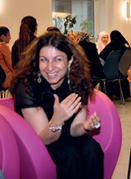 Tahereh fortalte om sitt yrke og de valgene hun har tatt. Det ble et gripende innlegg og vi alle er glade for å ha en slik «søster».Ragnhild viste sin tankemodell, hvor mennesket har en plattform med 4 ben å støtte seg til.Resten av fortellingen skal hun ta en gang senere.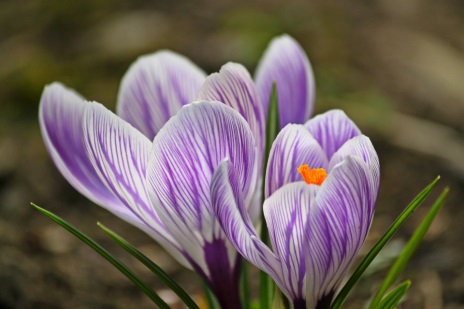 Møteplan for våren:Tirsdag 10.mai – utgårLørdag 04.juni - (mat og prat på Empos lørdagstreff) - Her er det mulig å ta barna med. Kl. 14:00-16:00 i Empos lokaler -Kong Oscars gate 22.Dette blir siste samling før sommerferien.Onsdag 14. september – innkalling kommer senere!